DATOS PERSONALES. ELVIS JESUS MOSQUERA ANGULOC.C. 6.162.590 DE BUENAVENTURAFORMACIÓN ACADÉMICA. Administración de negociosUNIVERSIDAD DEL QUINDIO. EXPERIENCIA LABORAL EN COMERCIO EXTERIOR. Cargo:DIRECTOR SEDE BUENAVENTURA AGENCIA DE ADUANAS VALLEY CUSTOMS SAS NIVEL 1.28 de agosto 2023, actualmenteCargo:AGENTE ADUANERO AGENCIA DE ADUANAS ASERVICOMEX ASESORES SAS NIVEL 2 01 de marzo de 2022 hasta 27 de agosto de 2023Cargo:ASISTENTE DE GERENCIAAGENCIA DE ADUANAS MARIANO ROLDAN SA NIVEL 1 BIC16 de enero de 2003 hasta 01 de abril de 2019AÑOS DE EXPERIENCIA LABORAL: 20 AÑOSHOJA DE VIDACOLABORADOR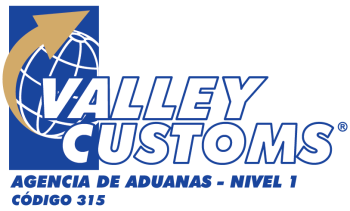 